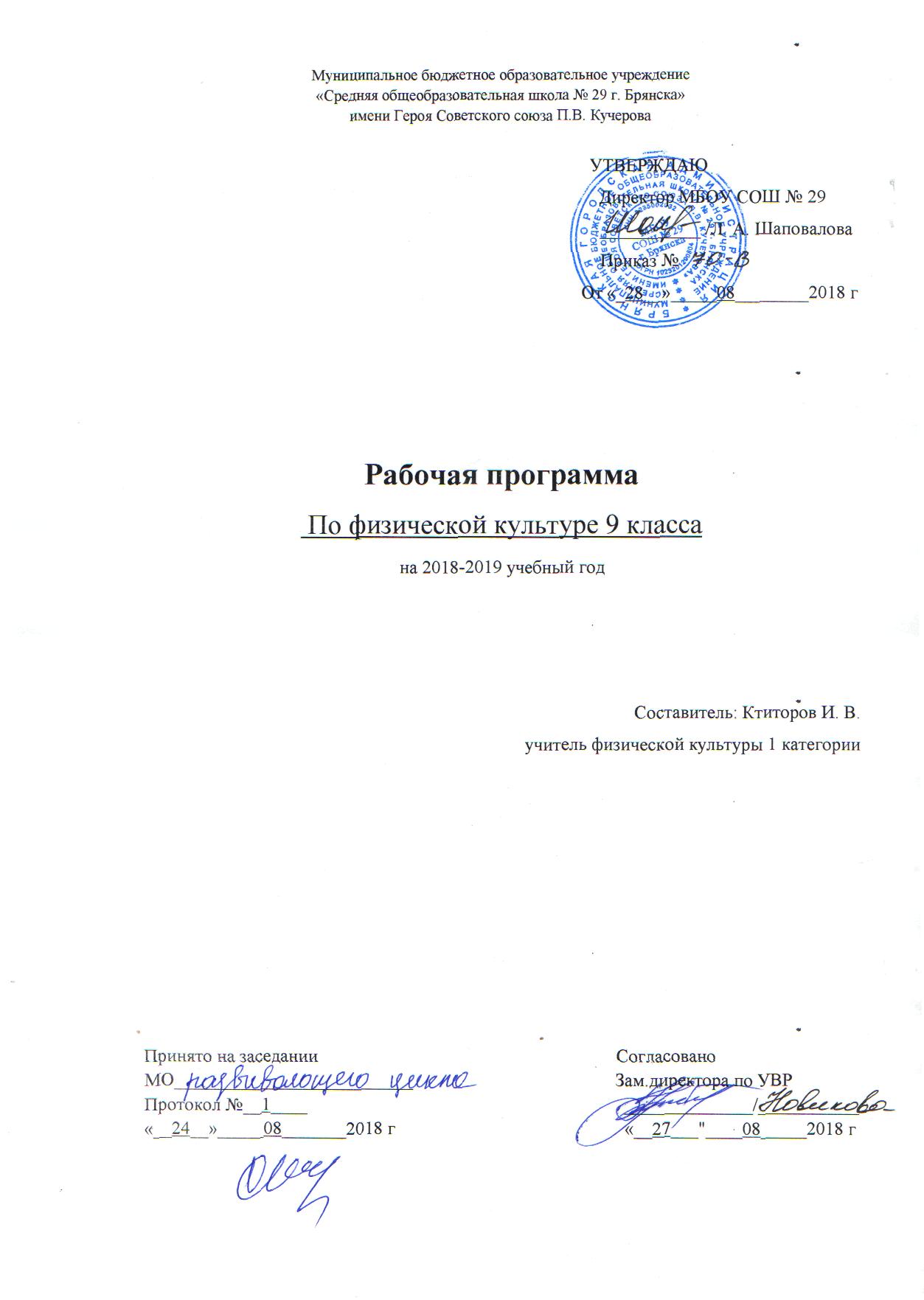 Пояснительная запискаРабочая программа разработана на основе авторской программы «Комплексная программа физического воспитания учащихся 1-11 классов» В.И. Лях, А.А. Задневич, М.: Просвещение 2012.1.2 Цели и задачи:Направлены:- на содействие гармоническому развитию личности, укрепление здоровья учащихся, закрепление навыков правильной осанки, профилактику плоскостопия, содействие гармоническому развитию, выработку устойчивости к неблагоприятным условиям внешней среды, воспитание ценностных ориентации на здоровый образ жизни;- обучение основам базовых видов двигательных действий;- дальнейшее развитие координационных и кондиционных способностей;- формирование знаний о личной гигиене, режиме дня, влиянии физических упражнений на состояние здоровья, работоспособности и развитие двигательных способностей на основе знаний о системе организма;- углубленное представление об основных видах спорта;- приобщение к самостоятельным занятиям физическими упражнениями и занятием любимым видом спорта в свободное время;- формирование адекватной оценки собственных физических возможностей;- содействие развитию психических процессов и обучению психической саморегуляции.1.3 Количество учебных часов: 102/3 из федерального компонента, из них:-сдача нормативов;-спортивные игры;-соревнования;-выполнение комплексов физ. упражнений;-отработка упражнений общеразвивающей направленности.1.4 Формами организации учебного процесса являются:-сдача нормативов;-спортивные игры;-спортивные упражнения;- соревнования.1.5 Изменения, внесенные в авторскую программу и их обоснование:Перечень учебно-методических средств обучения:- Программа по физкультуре В,И,Лях, А,А,Задневич, М.:Просвещение 2012.-Учебники:В,И,Лях «Физическая культура» 8-9 классыПоурочное планированиеМетодическое пособиеТребование к уровню подготовки учащихся:В результате изучения курса ученик должен:Знать\понимать:основы истории развития физической культуры в России;- особенности развития избранного вида спорта;- педагогические, физиологические и психологические основы обучения двигательным действиям и воспитания физических качеств, современные формы построения занятий и систем занятий физическими упражнениями с разной функциональной направленностью;- биодинамические особенности и содержание физических упражнений общеразвивающей и корригирующей направленности, основы их использования в решении задач физического развития   и укрепления здоровья;- физиологические основы деятельности систем дыхания, кровообращения и энергообеспечения при   мышечных нагрузках, возможности их развития и cовершенствования средствами физической        культуры в разные возрастные периоды;- возрастные особенности развития ведущих психических процессов и физических качеств, возможности формирования индивидуальных черт и свойств личности посредством регулярных занятий физической культурой;- психофункциональные особенности собственного организма;- индивидуальные способы контроля за развитием адаптивных свойств организма, укрепления здоровья и повышения физической подготовленности;- способы организации самостоятельных занятий физическими упражнениями с разной функциональной направленностью, правила использования спортивного инвентаря и оборудования, принципы создания простейших спортивных сооружений и площадок;- правила личной гигиены, профилактики травматизма и оказания доврачебной помощи при   занятиях физическими упражнениями.Уметь:- технически правильно осуществлять двигательные действия избранного вида спортивной специализации, использовать их в условиях соревновательной деятельности и организации собственного досуга;- проводить самостоятельные занятия по развитию основных физических способностей, коррекции  осанки и телосложения;- разрабатывать индивидуальный двигательный режим, подбирать и планировать физические упражнения, поддерживать оптимальный уровень индивидуальной работоспособности;- контролировать и регулировать функциональное состояние организма при выполнении физических упражнений, добиваться оздоровительного эффекта и совершенствования физических кондиций;- управлять своими эмоциями, эффективно взаимодействовать со взрослыми и сверстниками, владеть культурой общения;- соблюдать правила безопасности и профилактики травматизма на занятиях физическими упражнениями, оказывать первую помощь при травмах и несчастных случаях;- пользоваться современным спортивным инвентарём и оборудованием, специальными техническими средствами с целью повышения эффективности самостоятельных форм занятий физической культурой.Календарно – тематическое планирование 9 классТемаКоличество часов по программеКоличество часов в рабочей программеПричина измененияЛегкая атлетика Спринтерский бег, эстафетный бег1414Спортивная лапта44Баскетбол99Гимнастика1818Баскетбол99Лыжная подготовка1818Волейбол1313Легкая атлетика1717№ урокаДата планируемаяДата фактическаяНазвание темы урокаКол-во часовЛегкая атлетика (14ч)Спринтерский бег, эстафетный бегЛегкая атлетика (14ч)Спринтерский бег, эстафетный бегЛегкая атлетика (14ч)Спринтерский бег, эстафетный бегЛегкая атлетика (14ч)Спринтерский бег, эстафетный бегЛегкая атлетика (14ч)Спринтерский бег, эстафетный бег1Инструктаж по ТБ. Эстафетный бег. Низкий старт. Стартовый разгон1ч2Инструктаж по ТБ на уроках легкой атлетики. Бег по дистанции. Эстафетный бег1ч3-4Бег на результат . Эстафетный бег2ч5Подбор разбега. Прыжок в длину с 11-13 беговых шагов1ч6Прыжок в длину с 11-13 беговых шагов. Отталкивание. Фаза полета. Приземление 1ч7Прыжок в длину на результат1ч8-9Метание мяча на дальность с разбега2ч10Метание мяча на результат1ч11-12Бег 1500-2ч13-14Бег 15 мин. Преодоление горизонтальных препятствий2чСпортивная лаптаСпортивная лаптаСпортивная лапта4ч15Совершенствование удара битой по мячу1ч16Совершенствование ловли мяча1ч17Тактические действия игроков в городе, в поле1ч18Тактические действия игроков в городе, в поле. Контрольная игра1чБаскетболБаскетболБаскетбол9ч19Инструктаж по ТБ. Сочетание приемов передвижения и остановок1ч20Позиционное нападение. Учебная игра1ч21-22Штрафной бросок. Позиционное нападение. Личная защита2ч23Сочетание приемов и передач, ведения и бросков. Учебная игра1ч24-27Сочетание приема передвижений и остановок, приемов и передач. Учебная игра4чГимнастикаГимнастикаГимнастика18ч28-29Инструктаж по ТБ. Строевые упражнения. Подтягивания2ч30Выполнение команд. Упражнения на гимнастической скамейке1ч31-32Передвижения. Упражнения на гимнастической скамейке2ч33Выполнение упражнений на гимнастической скамейке. Подтягивание в висе1ч34-35Опорный прыжок ноги врозь, прыжок боком2ч36-37Прыжок способом ноги врозь. Лазание по канату2ч38-39Прыжок способом ноги врозь. Лазание по канату. Эстафеты2ч40-42Стойка на руках и голове. Кувырок назад в полушпагат3ч43Лазание по канату в три приема1ч44-45Длинный кувырок с разбега. Кувырок назад в полушпагат2чБаскетболБаскетболБаскетбол9ч46Инструктаж по ТБ. Сочетание приемов передвижения и остановок1ч47Позиционное нападение. Учебная игра1ч48-49Штрафной бросок. Позиционное нападение. Личная защита2ч50-51Сочетание приемов и передач, ведения и бросков. Учебная игра2ч52-54Сочетание приема передвижений и остановок, приемов и передач. Учебная игра3чЛыжная подготовкаЛыжная подготовкаЛыжная подготовка18ч55-56Инструктаж по ТБ. Передвижение попеременным четырехшажным ходом2ч57-58Передвижение попеременным четырехшажным ходом. Игра «Гонки с преследованием»2ч59-60Переход с попеременных ходов на одновременные2ч61-62Переход с попеременных ходов на одновременные2ч63-64Передвижение коньковым ходом. Эстафета с преодолением препятствий2ч65-66Преодоление контруклона. Горнолыжная эстафета2ч67-68Преодоление контруклона. Эстафеты по кругу2ч69-70Лыжная дистанция 2ч71-72Лыжные гонкина 2-2чВолейболВолейболВолейбол13ч73Инструктаж по ТБ. Стойки и передвижения игрока. Передача и подача мяча1ч74-75Нападающий удар. Игра по упрощенным правилам2ч76-79Нижняя прямая подача. Нападающий удар. Игра по упрощенным правилам4ч80-81Передача и прием мяча в тройках через сетку. Игра по упрощенным правилам2ч82-85Стойки и передвижения игрока. Нападающий удар. Подача. Игра4чЛегкая атлетикаЛегкая атлетикаЛегкая атлетика17ч86Инструктаж по ТБ. Низкий старт1ч87-88Низкий старт. Финальное усилие2ч89Эстафетный бег. Передача эстафетной палочки1ч90Бег на результат 60 м.1ч91Прыжок в длину с 11-13 беговых шагов. Подбор разбега1ч92Прыжок в длину с разбега на результат1ч93-96Метание малого мяча на дальность с разбега4ч97-98Бег 1500-2000 м. Метание малого мяча на дальность2ч99-100Бег 18 минут. Преодоление горизонтальных препятствий2ч101-102Бег на результат 2000-3000 м.2ч